Ryskulov DmytroExperience:Position applied for: 3rd OfficerDate of birth: 15.01.1993 (age: 24)Citizenship: UkraineResidence permit in Ukraine: YesCountry of residence: UkraineCity of residence: OdessaPermanent address: 10, Molovskogo streetContact Tel. No: +38 (068) 908-28-04 / +38 (093) 493-47-83E-Mail: d.ryskulov@inbox.ruSkype: d.ryskulovU.S. visa: Yes. Expiration date 10.11.2018E.U. visa: NoUkrainian biometric international passport: Not specifiedDate available from: 01.07.2017English knowledge: GoodMinimum salary: 3500 $ per month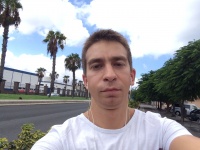 PositionFrom / ToVessel nameVessel typeDWTMEBHPFlagShipownerCrewing3rd Officer13.09.2016-23.03.2017WEC Van GoghContainer Ship11408MaK8700kwtCyprusHolland Maas Scheepvaart Beheer lV BVMSC Crewing Services3rd Officer02.11.2015-04.04.2016MSC LEILAContainer Ship13700man9730kwtmaltacompania naviera leila s.a.msc crewing servicesJunior Officer14.02.2015-30.09.2015MSC EDITHContainer Ship187792x12510kwtMaltaCompania Naviera Edith S.AMSC Crewing ServicesDeck Cadet23.11.2013-12.05.2014MSC LuciaContainer Ship31290Mitsui MAN, B&W 5L70MC14144kwtPanamaCOMPANIA NAVIERA LUCIA S.AMSC Crewing ServicesDeck Cadet29.06.2012-10.02.2013MSC AlabamaContainer Ship49442SULZER 7RTA84C38570kwtPanamaLIPPI SHIPPING COMPANY LTDMSC Crewing Services